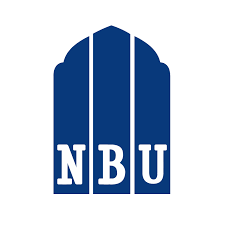 АНКЕТА  - РЕЗЮМЕ КАНДИДАТАБанк гарантирует Вам сохранность изложенных Вами сведений, и не будет использовать их в других целях, кроме как для взаимовыгодного сотрудничества.                                                                                                                                                                           Дата _____________    ПЕРСОНАЛЬНЫЕ ДАННЫЕ Координаты для связиПожелания к новому месту работы   СВЕДЕНИЯ ОБ ОБРАЗОВАНИИДополнительное образование ( курсы, семинары,  повышение квалификации, стажировки и др.):   Хотите ли продолжить обучение, повысить квалификацию? В какой сфере, каким образом?____________________ОПЫТ РАБОТЫ   (начиная с последнего места работы)ПРОФЕССИОНАЛЬНЫЕ НАВЫКИРекомендатели(Ваши руководители, коллеги с прошлых и текущего мест работы, кто может рекомендовать Вас)Будете ли Вы против сбора рекомендаций с Вашего последнего места работы?Из какого источника вы получили информацию о нашей  вакансии __________________________________________________________________________________________________________Дополнительные сведения, которые Вы желаете сообщить о себе _______________________________________________________________________________________________Я,_____________________________________________________________________________________________(Ф.И.О.)Подтверждаю, что все сведения, приведенные в данной Анкете-резюме,  являются достоверными и полными.ФИО(если меняли, то укажите  прежнюю)Дата рождения возрастГражданствоАдрес места жительствапостояннаяпостояннаяпостояннаяпостояннаяпостояннаяпостояннаяАдрес места жительствавременнаявременнаявременнаявременнаявременнаявременнаяАдрес пропискиСемейное положениеПаспортные данныеСерия№№дата выдачидата выдачидата выдачиКем  выданНаличие л /автомобиляда              нетда              нетправа категории:        права категории:         стаж  вождения стаж  вожденияДомашний телефонВремяСлужебный   телефонВремяМобильный E- mailИнтересующая вакансия Пожелания по уровню заработной платы (без налога)от                                                                               в перспективеКак скоро после получения предложения Вы можете приступить к работе?Банковский стажОтношение к командировкамНе возражаю к командировкам _____                       Нет, я против командировкам _____Не возражаю к командировкам _____                       Нет, я против командировкам _____ОбразованиеУчебное заведение(не указывайте школу)Факультет  Период обучения cпоФорма обученияСпециальностьКвалификация по дипломуОбразованиеУчебное заведениеФакультет  Период обучения cпоФорма обученияСпециальностьКвалификация по диплому1.2.3.Название организацииПрофиль деятельностиПериод работыс                                 по общий стаж      ДолжностьОбязанности (подробно)1.2.3.1.2.3.1.2.3.Опыт руководящей работы(количество подчиненных)Заработная платаПричина поиска работыНазвание организацииПрофиль деятельностиПериод работыс                               пообщий стаж        ДолжностьОбязанности (подробно)1.2.3.1.2.3.1.2.3.Опыт руководящей работы(количество подчиненных)Заработная платаПричина  поиска работыЗнание иностранных языковЗнание иностранных языковЗнание иностранных языков             уровень владения             уровень владения             уровень владенияЗнание иностранных языковЗнание иностранных языковЗнание иностранных языковсвободныйсреднийбазовыйАнглийскийДругойНавыки работы на компьютере(какими программными средствами владеете)Навыки работы на компьютере(какими программными средствами владеете)Навыки работы на компьютере(какими программными средствами владеете)Навыки работы на компьютере(какими программными средствами владеете)Навыки работы на компьютере(какими программными средствами владеете)Навыки работы на компьютере(какими программными средствами владеете)nФ.И.О.(полностью)Место работыДолжность Контактные телефоны123ДаНетПричина